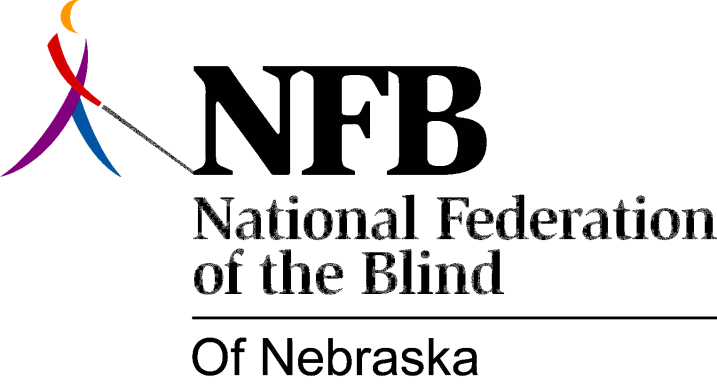 Resolution 1974 - 07
Re: Relocation of Nebraska Library for the Blind Be it resolved that the National Federation of the Blind of Nebraska stands in opposition to the current move of the Library for the Blind and Handicapped from the building housing Nebraska Services for the Visually Impaired: and that all Blind of Nebraska are urged to express this opposition to the Nebraska Library Board and to their State Senator. The ultimate goal being one agency including both Services for the Visually Impaired and Library Services. The move of services to the far southwest corner of Lincoln, into R Building of the Regional Center Complex off the bus system, is also opposed.